Cafeteriagruppen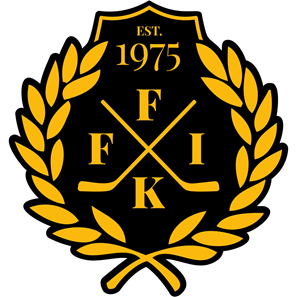 Cafeterian är en central del av föreningen där människor samlas, utbyter erfarenheter, lär känna varandra, inhandlar diverse godsaker och mycket mera. Cafeteriagruppen finns i syfte att utveckla, upprätthålla och skapa en god trivsel, ordning och gemenskap i denna.

Cafeteriagruppen skall vara sammansatt av representanter från samtliga lag inom föreningen varav 1 person utses till sammankallande. Möten hålls vid lämpliga tillfällen under året.

Ansvarsområde:Bestämma sortiment och utbud samt prissättning av detta.Sätta rutiner för kassahantering inklusive bankning av kontanterTa fram och kommunicera beskrivningar av arbetets gång under aktivitetBestämma hur arbetsfördelning fördelas mellan lag vid intern föreningsaktivitet (Egna matcher) och extern aktivitet (Andra klubbar på besök, länscup etc)Cafeteriagruppen utser bemanning av cafeteria vid representationslagets matcher.Planera och delegera genomförandet av inköp av varor och städutrustningPlanera underhåll och utvecklingsåtgärder av lokalen samt budgetering av dessaFylla i närvaro i lärgrupper vid träffarÄska budgetmedel från styrelsenHitta fler medlemmar till gruppenGruppen är sammansatt av följande personer:
Pernilla Johansson 070-6996678
Christoffer Bågling 070-6582457
Ellinore Staaf 072-5083282
Malin Åhl 073-0864258
Helga Ramberg 072-7176002
Evelina Samuelsson 072-5888787
Susanne Berg 073-3346624

Vid frågor kring Cafeterian, kontakta någon av ovanstående!